教 学 日 志（       —      学年  第    学期）说    明1.本教学日志是课程教学和学生成绩评价的原始材料，教师应妥善保存、完整记录，课程结束后交系办公室，作为教学资料保存，以备查用。2.任课教师上课时应携带教学日志，以便及时填写；院、系将不定期进行抽查。学期结束时，任课教师应将教学日志送交本系主任阅核，由系主任签字汇总并妥善存档，院将不定期抽查。3.任课教师可根据课程特点选择至少3项作为平时成绩组成项，并决定各项在总分中的比例，其中对于理论课作业项为必选项。                               4.平时成绩的组成应包含但不限于考勤、课堂表现、课堂测试、期中测试、专项练习题、作品、小测验、小论文、学习心得、报告等。任课教师可以根据课程类型对计分项和计分比例作适当调整。5.上课考勤记录:到课√，缺课Ο，迟到⊙、早退×，请假+ 6.此表可以打印，也可手写，可以根据授课班级实际学生数增、删页，但不能改变格式。7.平时成绩记录表应复印一份装订于试卷中。课  程  表理论教学起讫周次：第    周～第    周；周学时：       实践性环节内容、起讫周次：实 际 授 课 进 度 记 录备注：课程进度填写超前或滞后授课计划时数，或者进度一致平时成绩记录表平时成绩记录表平时成绩记录表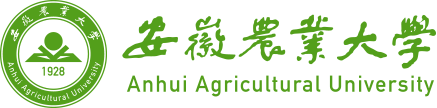 安徽农业大学工学院课程名称                           学分/学时                                授课班级                           学生人数                                  授课教师                               系 主 任                              (签字)节次节次一二三四五六日上午1上午2上午3上午4下午5下午6下午7下午8晚上9晚上10晚上11日期星期节次地点授课内容摘要到课人数课后作业课程进度序号学号姓名上课考勤情况记录（x%）上课考勤情况记录（x%）上课考勤情况记录（x%）上课考勤情况记录（x%）上课考勤情况记录（x%）上课考勤情况记录（x%）上课考勤情况记录（x%）上课考勤情况记录（x%）上课考勤情况记录（x%）课堂表现记录（x%）课堂表现记录（x%）课堂表现记录（x%）课堂表现记录（x%）平时作业成绩记录（不少于5次，必选项）（x%）平时作业成绩记录（不少于5次，必选项）（x%）平时作业成绩记录（不少于5次，必选项）（x%）平时作业成绩记录（不少于5次，必选项）（x%）平时作业成绩记录（不少于5次，必选项）（x%）平时作业成绩记录（不少于5次，必选项）（x%）平时作业成绩记录（不少于5次，必选项）（x%）平时作业成绩记录（不少于5次，必选项）（x%）平时作业成绩记录（不少于5次，必选项）（x%）平时作业成绩记录（不少于5次，必选项）（x%）平时作业成绩记录（不少于5次，必选项）（x%）平时作业成绩记录（不少于5次，必选项）（x%）平时作业成绩记录（不少于5次，必选项）（x%）平时作业成绩记录（不少于5次，必选项）（x%）平时作业成绩记录（不少于5次，必选项）（x%）平时作业成绩记录（不少于5次，必选项）（x%）平时作业成绩记录（不少于5次，必选项）（x%）平时作业成绩记录（不少于5次，必选项）（x%）平时作业成绩记录（不少于5次，必选项）（x%）平时作业成绩记录（不少于5次，必选项）（x%）总分序号学号姓名12345678912341234567891011121314151617181920123456789101112131415161718192021222324序号学号姓名上课考勤情况记录（x%）上课考勤情况记录（x%）上课考勤情况记录（x%）上课考勤情况记录（x%）上课考勤情况记录（x%）上课考勤情况记录（x%）上课考勤情况记录（x%）上课考勤情况记录（x%）上课考勤情况记录（x%）课堂表现记录（x%）课堂表现记录（x%）课堂表现记录（x%）课堂表现记录（x%）平时作业成绩记录（不少于5次，必选项）（x%）平时作业成绩记录（不少于5次，必选项）（x%）平时作业成绩记录（不少于5次，必选项）（x%）平时作业成绩记录（不少于5次，必选项）（x%）平时作业成绩记录（不少于5次，必选项）（x%）平时作业成绩记录（不少于5次，必选项）（x%）平时作业成绩记录（不少于5次，必选项）（x%）平时作业成绩记录（不少于5次，必选项）（x%）平时作业成绩记录（不少于5次，必选项）（x%）平时作业成绩记录（不少于5次，必选项）（x%）平时作业成绩记录（不少于5次，必选项）（x%）平时作业成绩记录（不少于5次，必选项）（x%）平时作业成绩记录（不少于5次，必选项）（x%）平时作业成绩记录（不少于5次，必选项）（x%）平时作业成绩记录（不少于5次，必选项）（x%）平时作业成绩记录（不少于5次，必选项）（x%）平时作业成绩记录（不少于5次，必选项）（x%）平时作业成绩记录（不少于5次，必选项）（x%）平时作业成绩记录（不少于5次，必选项）（x%）平时作业成绩记录（不少于5次，必选项）（x%）总分序号学号姓名12345678912341234567891011121314151617181920252627282930313233343536373839404142434445464748序号学号姓名上课考勤情况记录（x%）上课考勤情况记录（x%）上课考勤情况记录（x%）上课考勤情况记录（x%）上课考勤情况记录（x%）上课考勤情况记录（x%）上课考勤情况记录（x%）上课考勤情况记录（x%）上课考勤情况记录（x%）课堂表现记录（x%）课堂表现记录（x%）课堂表现记录（x%）课堂表现记录（x%）平时作业成绩记录（不少于5次，必选项）（x%）平时作业成绩记录（不少于5次，必选项）（x%）平时作业成绩记录（不少于5次，必选项）（x%）平时作业成绩记录（不少于5次，必选项）（x%）平时作业成绩记录（不少于5次，必选项）（x%）平时作业成绩记录（不少于5次，必选项）（x%）平时作业成绩记录（不少于5次，必选项）（x%）平时作业成绩记录（不少于5次，必选项）（x%）平时作业成绩记录（不少于5次，必选项）（x%）平时作业成绩记录（不少于5次，必选项）（x%）平时作业成绩记录（不少于5次，必选项）（x%）平时作业成绩记录（不少于5次，必选项）（x%）平时作业成绩记录（不少于5次，必选项）（x%）平时作业成绩记录（不少于5次，必选项）（x%）平时作业成绩记录（不少于5次，必选项）（x%）平时作业成绩记录（不少于5次，必选项）（x%）平时作业成绩记录（不少于5次，必选项）（x%）平时作业成绩记录（不少于5次，必选项）（x%）平时作业成绩记录（不少于5次，必选项）（x%）平时作业成绩记录（不少于5次，必选项）（x%）总分序号学号姓名12345678912341234567891011121314151617181920495051525354555657585960616263646566676869707172